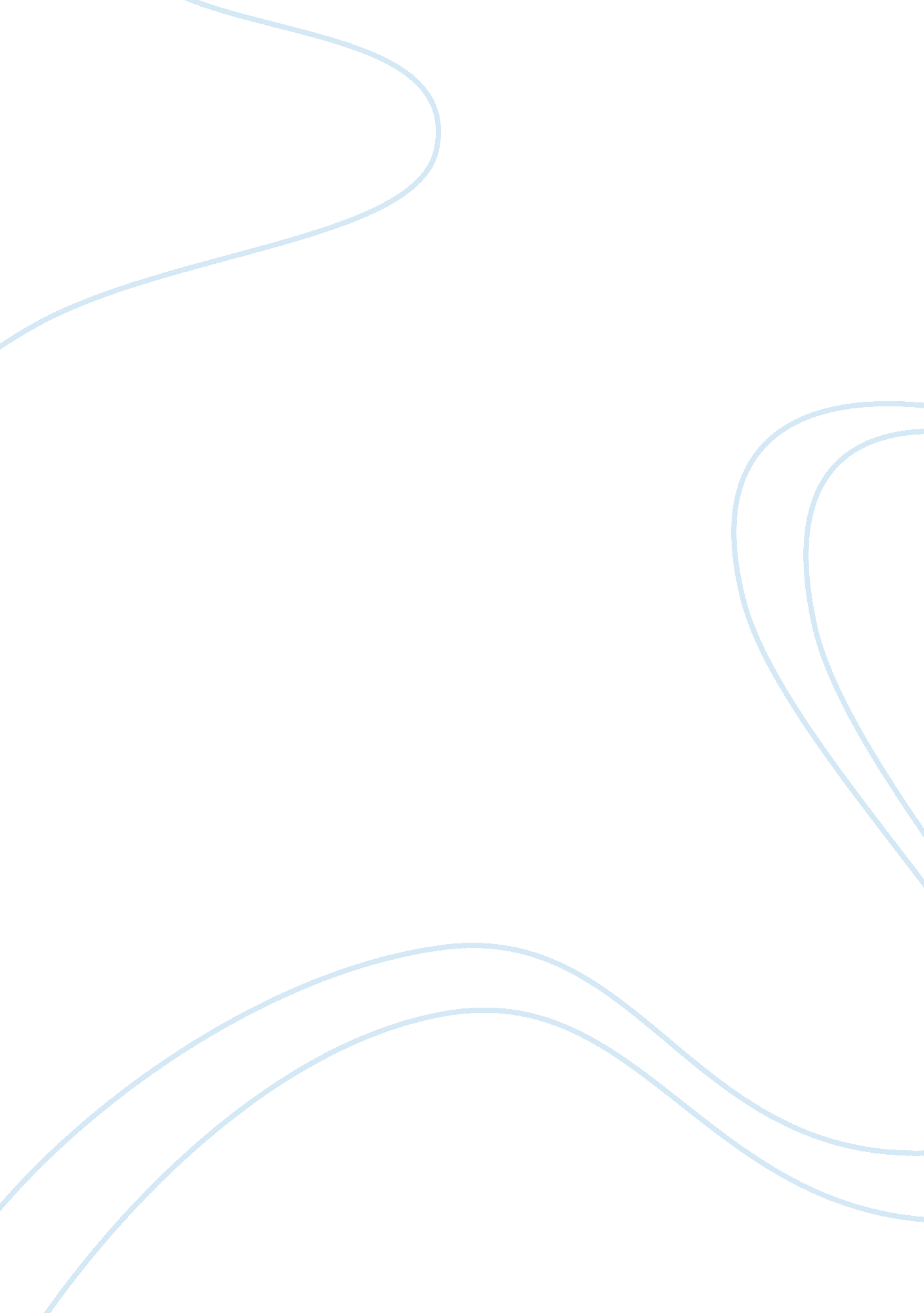 Life in collegeSociology, Communication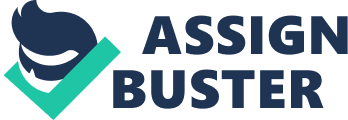 Mohammad Rubel Essay College Life College has changed my life in many ways. Even though I spent only six months in college, I feel it has helped me a lot with myeducationand social life. Students who enter college usually collide with many problems, and some may think it is just like high school. From my perspective, college life is a life of freedom because it gives a feeling of being an adult, and also at the same time helping out with necessary needs. Life in college meant a new life for me. When I entered my college for the first day, I looked around with a mixed feeling of perplexity, joy, and a little bit of fear. I was puzzled as I was not habituated to college life. After checking around and looking for my class, I saw other students in batches were moving up and down the corridors for their classes; professors were coming smilingly and exchanging greetings with the students in a friendly manner which helped me to calm down and gave me the confidence to move on without being too nervous. Related article: Monash Moodle College Social life in college is different from high school. Most people do not socialize that much because they are there to get their credits and leave. They just want to finish their courses as fast as they can for business purpose or other reasons (this happens mainly in community college. ) For this reason, college has created many club activities, study groups, library, and other open areas to meet friends or work together, which definitely gives the chance to socialize. Another important thing college has taught me is managing time. I have come to understand how time is precious and how it can improve our lifestyle in so many levels. Balancing time is really important to do well both in college and in other activities like, Jobs, clubs, and spending time withfamily. After spending some time in classes, I came to realize how fun and easy it can be if a student spends a little bit of his/her time in class activities. College is a wonderful place and one can make it happen by his/her will. 